附件1：职 工 编 号（工作证号）：         人文与社会科学学院B轨岗位聘用申请表人文与社会科学学院二〇一九年四月填  写  说  明1.本申请表供拟申报B轨岗位专任教师填写。2.申请人按表中各栏目要求认真填写。具体内容真实、详尽，全面科学地反映申请人水平、能力和实绩。若某些栏目填写不下时，可另加附页，并装订入内。3.本申报书第一至第四项内容由本人填写，提交学术委员会审核。 4.为便于保存归档，打印时应保持原格式不变，双面打印，纸张限用A4纸，装订要整齐。一、基本情况二、申请理由三、拟任聘期内主要工作计划及目标四、真实性承诺及审核情况五、评审与审批意见附件2：人文与社会科学学院B轨岗位聘用合同书甲方（聘用单位）：人文与社会科学学院乙方（受聘人员）：经甲、乙双方协商一致，同意于     年    月    日签订B轨岗位聘用合同。聘期从       年    月    日至     年    月    日止。合同期内，乙方考核不合格或晋升高一级专业技术职务之时，合同自动终止。甲、乙双方约定如下事项：1、甲方以立项形式给予乙方开展B轨岗位相关工作，项目经费为    万元/年。2、乙方承诺：（1）聘期内达到学校副教授/教授职称相关评聘要求；（2）高质量完成聘期任务：（）副研究员：主持省部级及以上基金项目1项，且聘期内发表核心期刊论文3篇及以上，或C类期刊2篇，或B类以上期刊1篇。（）研究员：主持国家级基金项目，且聘期内发表核心期刊论文4篇，或C类及以上期刊3篇，或B类期刊2篇，或A类期刊1篇。（3）按照学院《人文与社会科学学院岗位聘期考核细则》中教学科研型七岗/四岗完成聘期任务（聘用研究员岗位者，另需签订《人文与社会科学学院关键岗位聘期补充协议》）； （4）按照《人文与社会科学学院绩效考核方案（试行）》进行年度考核。（5）岗位支持基金的使用符合国家、学校、经费管理部门的相关规定。乙方签字：                             年    月    日甲方签字（公章）：                      年    月    日  注：本合同书一式两份，受聘人、学院各执一份。附件3：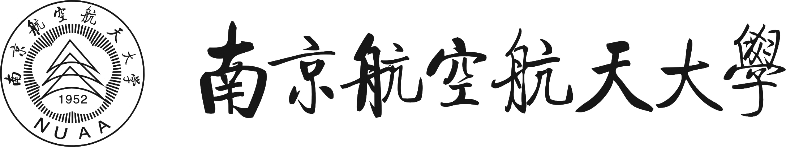             职工编号： 人文与社会科学学院关键岗位聘期补充协议（20   -20   ）受聘人姓名:专业技术职务:      受聘岗位挂靠机构:受聘岗位名称:    上岗研究员填表时间：       年     月     日注：本合同书一式两份，受聘人、学院各执一份。附件4          人文与社会科学学院 B轨岗位中期考核表 受聘人工号：                                  姓名：                 所在机构/团队：                              受聘岗位：              受聘以来工作情况教学科研学科建设其他中期考核结果学术委员会考核意见：合格（    ）     不合格（    ）学术委员会主席签字：                                                 年     月      日 附件5人文与社会科学学院B轨岗位聘期考核表 受聘人工号：                                  姓名：                 所在机构/团队：                              受聘岗位：              一、聘期任务完成情况教学科研学科建设其他聘期考核结果学术委员会考核意见：合格（    ）      不合格（    ）学术委员会主席签字：                                                 年     月      日 姓名：所在系：二级学科：现专业技术职务：申报岗位：申报岗位挂靠机构：姓名性别出生年月入职时间入职时间学历/毕业时间（年月）/毕业学校学历/毕业时间（年月）/毕业学校学位/授予时间（年月）/授予学校学位/授予时间（年月）/授予学校主要研究方向主要研究方向国内外学术兼职情况国内外学术兼职情况入选人才工程类别及时间入选人才工程类别及时间近五年：（1）在核心刊物上以第一作者名义发表    篇本学科领域内的教学、科研论文，有    篇在学院认定的A级期刊发表,                   篇在学院认定的B级期刊发表，有    篇在学院认定的C级期刊发表；（2）作为主持人承担   项国家社科基金项目、   项教育部人文社科项目、   项江苏省社科基金项目、   项其他省部级基金项目；（3）申报    项省部级教学/科技成果奖（前三名）、    项校级教学/科技成果奖一、二等奖（第一名），主持    项省部级教学/科技成果奖（前三名）、    项校级教学/科技成果奖一、二等奖（第一名）。（4）获国家级教学/科技成果奖（前七名）   项；获省部级教学/科技成果一等奖（前五名）   项、二等奖（前三名）   项，三等奖（第一完成人）   项。（5）以第一作者公开出版    部以上高水平的学术专著，主编  部省部级以上国家级规划教材。（6）其他。教学、科研、学科建设、专业建设、公益活动等计划及目标申报人承诺：本人保证所填写内容真实、可靠，承诺在聘期内达到学校副教授/教授的相关评聘要求，完成学院专业技术职务七级/四级岗位的聘期任务，按照学院专业技术职务七级/四级岗位进行年度考核。如有不实之处，本人愿意承担责任。                                           申报人亲笔签名：                                                        年   月   日学术委员会表决意见：应到会    人，到会   人，经讨论并表决，   票同意，    票反对，    票弃权。同意推荐该同志聘用        中心/所 副研究员/研究员 岗位。学术委员会主席签字：                                                                        年    月    日党政联席会审定意见：经研究，决定聘用该同志到        中心/所 副研究员/研究员 岗位。书记、院长签字：（公章）：年    月    日姓名性别出生年月系所科室聘期工作任务书聘期为  年，从20  年   月   日至 20  年  月   日。聘期内完成学院教学科研型四岗岗位要求的聘期任务。聘期内至少完成以下科研任务:（1）主持或申报省部级及以上科研项目；（2）申报省部级及以上哲学社会科学成果奖；（3）每年发表核心论文1篇，或在权威出版机构出版学术专著1部。积极履行学科、专业或方向带头人的岗位职责，协助学科、专业负责人履行学科建设及专业建设岗位职责。在学科面临申报、评估、检查等非常规工作时，应积极履行学科、专业或方向带头人的岗位职责。参加学院学科、专业建设工作会议、学术委员会（扩大）会议等相关会议。积极履行学院赋予的与学科、专业建设密切相关的其他职责。受聘人签字：             单位负责人签字：          （单位公章）   年     月     日                         年     月     日聘期工作任务书聘期为  年，从20  年   月   日至 20  年  月   日。聘期内完成学院教学科研型四岗岗位要求的聘期任务。聘期内至少完成以下科研任务:（1）主持或申报省部级及以上科研项目；（2）申报省部级及以上哲学社会科学成果奖；（3）每年发表核心论文1篇，或在权威出版机构出版学术专著1部。积极履行学科、专业或方向带头人的岗位职责，协助学科、专业负责人履行学科建设及专业建设岗位职责。在学科面临申报、评估、检查等非常规工作时，应积极履行学科、专业或方向带头人的岗位职责。参加学院学科、专业建设工作会议、学术委员会（扩大）会议等相关会议。积极履行学院赋予的与学科、专业建设密切相关的其他职责。受聘人签字：             单位负责人签字：          （单位公章）   年     月     日                         年     月     日聘期工作任务书聘期为  年，从20  年   月   日至 20  年  月   日。聘期内完成学院教学科研型四岗岗位要求的聘期任务。聘期内至少完成以下科研任务:（1）主持或申报省部级及以上科研项目；（2）申报省部级及以上哲学社会科学成果奖；（3）每年发表核心论文1篇，或在权威出版机构出版学术专著1部。积极履行学科、专业或方向带头人的岗位职责，协助学科、专业负责人履行学科建设及专业建设岗位职责。在学科面临申报、评估、检查等非常规工作时，应积极履行学科、专业或方向带头人的岗位职责。参加学院学科、专业建设工作会议、学术委员会（扩大）会议等相关会议。积极履行学院赋予的与学科、专业建设密切相关的其他职责。受聘人签字：             单位负责人签字：          （单位公章）   年     月     日                         年     月     日聘期工作任务书聘期为  年，从20  年   月   日至 20  年  月   日。聘期内完成学院教学科研型四岗岗位要求的聘期任务。聘期内至少完成以下科研任务:（1）主持或申报省部级及以上科研项目；（2）申报省部级及以上哲学社会科学成果奖；（3）每年发表核心论文1篇，或在权威出版机构出版学术专著1部。积极履行学科、专业或方向带头人的岗位职责，协助学科、专业负责人履行学科建设及专业建设岗位职责。在学科面临申报、评估、检查等非常规工作时，应积极履行学科、专业或方向带头人的岗位职责。参加学院学科、专业建设工作会议、学术委员会（扩大）会议等相关会议。积极履行学院赋予的与学科、专业建设密切相关的其他职责。受聘人签字：             单位负责人签字：          （单位公章）   年     月     日                         年     月     日聘期工作任务书聘期为  年，从20  年   月   日至 20  年  月   日。聘期内完成学院教学科研型四岗岗位要求的聘期任务。聘期内至少完成以下科研任务:（1）主持或申报省部级及以上科研项目；（2）申报省部级及以上哲学社会科学成果奖；（3）每年发表核心论文1篇，或在权威出版机构出版学术专著1部。积极履行学科、专业或方向带头人的岗位职责，协助学科、专业负责人履行学科建设及专业建设岗位职责。在学科面临申报、评估、检查等非常规工作时，应积极履行学科、专业或方向带头人的岗位职责。参加学院学科、专业建设工作会议、学术委员会（扩大）会议等相关会议。积极履行学院赋予的与学科、专业建设密切相关的其他职责。受聘人签字：             单位负责人签字：          （单位公章）   年     月     日                         年     月     日聘期工作任务书聘期为  年，从20  年   月   日至 20  年  月   日。聘期内完成学院教学科研型四岗岗位要求的聘期任务。聘期内至少完成以下科研任务:（1）主持或申报省部级及以上科研项目；（2）申报省部级及以上哲学社会科学成果奖；（3）每年发表核心论文1篇，或在权威出版机构出版学术专著1部。积极履行学科、专业或方向带头人的岗位职责，协助学科、专业负责人履行学科建设及专业建设岗位职责。在学科面临申报、评估、检查等非常规工作时，应积极履行学科、专业或方向带头人的岗位职责。参加学院学科、专业建设工作会议、学术委员会（扩大）会议等相关会议。积极履行学院赋予的与学科、专业建设密切相关的其他职责。受聘人签字：             单位负责人签字：          （单位公章）   年     月     日                         年     月     日聘期工作任务书聘期为  年，从20  年   月   日至 20  年  月   日。聘期内完成学院教学科研型四岗岗位要求的聘期任务。聘期内至少完成以下科研任务:（1）主持或申报省部级及以上科研项目；（2）申报省部级及以上哲学社会科学成果奖；（3）每年发表核心论文1篇，或在权威出版机构出版学术专著1部。积极履行学科、专业或方向带头人的岗位职责，协助学科、专业负责人履行学科建设及专业建设岗位职责。在学科面临申报、评估、检查等非常规工作时，应积极履行学科、专业或方向带头人的岗位职责。参加学院学科、专业建设工作会议、学术委员会（扩大）会议等相关会议。积极履行学院赋予的与学科、专业建设密切相关的其他职责。受聘人签字：             单位负责人签字：          （单位公章）   年     月     日                         年     月     日聘期工作任务书聘期为  年，从20  年   月   日至 20  年  月   日。聘期内完成学院教学科研型四岗岗位要求的聘期任务。聘期内至少完成以下科研任务:（1）主持或申报省部级及以上科研项目；（2）申报省部级及以上哲学社会科学成果奖；（3）每年发表核心论文1篇，或在权威出版机构出版学术专著1部。积极履行学科、专业或方向带头人的岗位职责，协助学科、专业负责人履行学科建设及专业建设岗位职责。在学科面临申报、评估、检查等非常规工作时，应积极履行学科、专业或方向带头人的岗位职责。参加学院学科、专业建设工作会议、学术委员会（扩大）会议等相关会议。积极履行学院赋予的与学科、专业建设密切相关的其他职责。受聘人签字：             单位负责人签字：          （单位公章）   年     月     日                         年     月     日